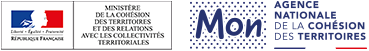 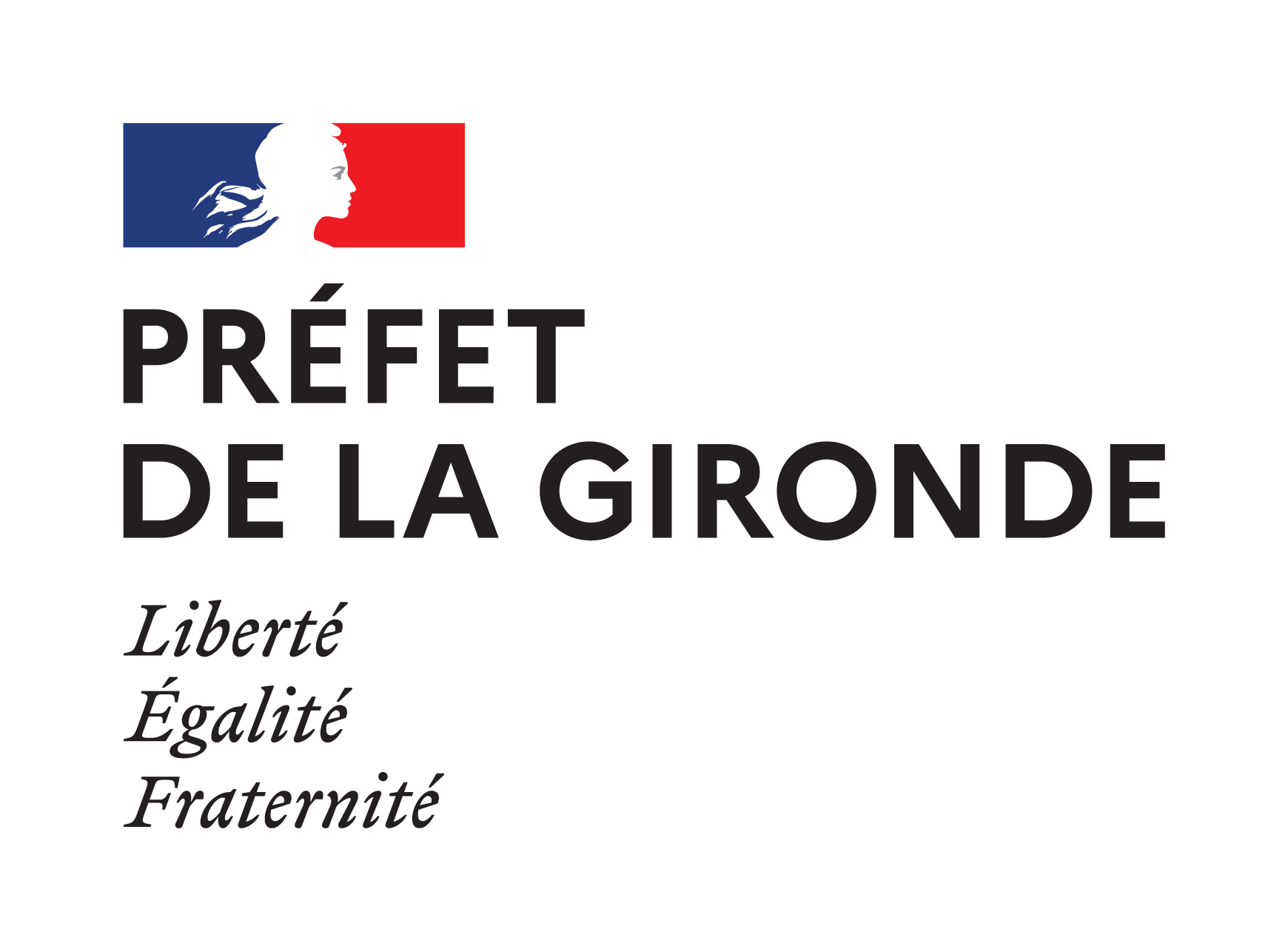  Service Gestionnaire Départemental :Valérie TRONELvalerie.tronel@gironde.gouv.fr05 56 90 62 80Dossier de candidature  +  Mémo Procédure + Obligations + trois annexes Annexe 1 Informations générales sur le dispositif adultes-relaisAnnexe 2 Les spécificités du dispositif dans le cadre du droit du travailAnnexe 3 Informations aux employeurs (salaire, recrutement, accompagnement…)Dossier De Candidature - à Compléter, Dater et Signer, Accompagné des pièces suivantes 1 exemplaire pour chaque demande via https://francetransfert.numerique.gouv.fr/uploadDOSSIER DE CANDIDATURE EMPLOYEUR								Dispositif Adultes-Relais1. Présentation du porteur de projet "Adultes-Relais"1.1. OrganismeHaut du formulaireBas du formulaire1.2. Activité actuelle de l'organisme porteur1.3. Expérience de la structure2. Présentation globale du projet(Joindre tous les documents que vous jugez utiles à la présentation et la compréhension de votre projet)2.1. Domiciliation du futur candidat2.2 Partenariat3. Présentation des activités de la structure(A renseigner pour chaque activité)3.1. Activité créée ou développée3.2. Financements complémentaires4. Profil du poste Adultes-Relais4.1. Présentation générale(Joindre si nécessaire un descriptif plus détaillé sur papier libre)4.2. Professionnalisation(Joindre si nécessaire un descriptif plus détaillé sur papier libre)Date :      Annexe 1Informations générales sur le dispositif adultes-relaisLe dispositif adultes-relaisLe dispositif vise la mise en place d’actons de médiation sociale dans les QPV afin améliorer les rapports sociaux entre les habitants au moyen d’une aide financière versée par l’Etat à l’employeur une fois recrutement établi et à la date de début du contrat de travail.Les candidats Pour être adulte-relais, les candidats doivent respecter des critères d’éligibilité : - être âgé d’au moins 26 ans depuis le décret n° 2021-1181 du 14 septembre 2021 relatif à la condition d'âge pour l'accès au contrat relatif aux activités d'adultes-relais ; être sans emploi ou bénéficier d’un contrat d'accompagnement dans l'emploi, sous réserve qu'il soit mis fin à ce contrat ;résider dans un quartier prioritaire de la politique de la ville ou, à titre dérogatoire, dans un autre quartier.Qui peut être employeur ?L'Etat peut conclure des conventions ouvrant droit au bénéfice de contrats relatifs à des activités d'adultes-relais avec :Les collectivités territoriales et les établissements publics de coopération intercommunale, ainsi que leurs établissements publics ;Les établissements publics locaux d'enseignement Les établissements publics de santé ;Les offices publics d'habitations à loyer modéré et les offices publics d'aménagement et de construction ;Les organismes de droit privé à but non lucratif ;Les personnes morales de droit privé chargées de la gestion d'un service public.Les missions de l’adulte-relais
L’adulte-relais exerce des missions spécifiques décrites dans la convention qui peuvent être :accueillir, écouter, exercer toute activité qui concourt au lien social ; informer et accompagner les habitants dans leurs démarches, faciliter le dialogue entre services publics et usagers, et notamment établir des liens entre les parents et les services qui accueillent leurs enfants ; contribuer à améliorer ou préserver le cadre de vie ; prévenir et aider à la résolution des petits conflits de la vie quotidienne par la médiation et le dialogue ; faciliter le dialogue entre les générations, accompagner et renforcer la fonction parentale par le soutien aux initiatives prises par les parents ou en leur faveur ; contribuer à renforcer la vie associative locale et développer la capacité d'initiative et de projet dans le quartier et la ville.La convention
La création d’un poste d’adulte-relais fait l’objet d’une convention préalable entre l’employeur et l’État. Elle précise :La nature du projet ; La durée hebdomadaire de travail ; Les caractéristiques du poste et de l'activité engagée au regard des besoins à satisfaire ;L’obligation de formation et de facilitation du parcours professionnel de l’adulte-relais par l’employeur pour aider à sa mobilité et à son retour vers le marché du travail.Le montant et les modalités de versement de l'aide versée, au nom de l'Etat, par l'agence et les modalités du contrôle de l'application de la convention ; 
Aucune embauche ne peut intervenir avant la date de la signature de la convention. 
Le contrat de travail
Le contrat de travail peut-être :à durée indéterminée (CDI) ;à durée déterminée (CDD) de 3 ans maximum renouvelable une fois -, avec une période d’essai d’un mois renouvelable une fois. La rupture du contrat de travail est possible dans les conditions du droit commun et aussi, à chaque date anniversaire du contrat de travail, par le salarié (préavis de 2 semaines à respecter) ou par l’employeur (s’il justifie d’une cause réelle et sérieuse).Le contrat de travail peut être à temps plein ou à temps partiel, mais pas inférieur à la durée d’un mi-temps.Les domaines d’intervention et les thématiques 
Médiation liée au lien social et à la vie de quartier : Vivre ensemble, tranquillité publique, prévention Culture/loisirs ;Médiation pour l’accès aux droits et aux services : Logement/habitat, emploi ;Participation citoyenne : Vivre ensemble, tranquillité publique, prévention, démocratie participative ;Médiation dans le champ scolaire : Education/scolarité, parentalité ;Prévention et médiation dans les espaces publics et/ou privés : Vivre ensemble, tranquillité publique, prévention, logement/habitat ;Médiation culturelle : Culture/loisirs, éducation/scolarité ;Médiation santé ;Médiation numérique : Emploi, numérique, technologies de l’information et de la communication ;Prévention et médiation dans les transports : Vivre ensemble, tranquillité publique, prévention éducation/scolarité.Quelle rémunération ?La rémunération du salarié ne peut être inférieure au SMIC sur la base d’un temps plein de 35 heures.Quelle est l’aide pour l’employeur ?Le montant annuel de l’aide financière de l’État par poste de travail à temps plein s’élève à  21 246,52 € au 1er juillet 2022. Le versement est effectué par l’Agence de services et de paiement (ASP).
L’aide n’est pas cumulable avec une autre aide à l’emploi de l’État.La durée pour laquelle la convention est signée ne peut excéder trois ans. Elle est renouvelable.Rupture possible de la convention
La convention peut être résiliée par le préfet, notamment en cas de non-respect par l’employeur des clauses de la convention. Le préfet peut demander le reversement des sommes indument perçues.La convention est également résiliée d’office lorsque l’employeur n’a pas, sans justification, transmis pendant deux trimestres consécutifs les pièces prévues à la convention.La convention peut être également être résiliée par l’employeur. Celui-ci doit en avertir le préfet avec un préavis de deux mois.Lorsque l’aide est obtenue à la suite de fausses déclarations ou lorsque la convention est détournée de son objet, celle-ci est résiliée d’office. Les sommes indûment perçues donnent lieu à reversement.S’agissant d’une mesure discrétionnaire, le non-renouvellement d’une convention ne peut faire l’objet d’un recours.Textes de référence
Articles L. 5112-1-1, L 5134-100 à L. 5134-109, R. 5112-23, R. 5112-24 et D. 5134-145 à D. 5134-160 du Code du travail.
Annexe 2Les spécificités du dispositif dans le cadre du droit du travailCODE DU TRAVAILArticles du code du travail régissant le dispositif adultes-relais (Articles L5134-100 et suivants - articles D 5134-145 et suivants)Ces articles dérogent au droit commun
Ils vous sont communiqués à toutes fins utiles pour la rédaction du contrat de travail du salariéArticle L5134-100Le contrat relatif aux activités d'adultes-relais a pour objet d'améliorer, dans les quartiers prioritaires de la politique de la ville et les autres territoires prioritaires des contrats de ville, les relations entre les habitants de ces quartiers et les services publics, ainsi que les rapports sociaux dans les espaces publics ou collectifs.Il donne lieu :1° A la conclusion d'une convention entre l'Etat et l'employeur dans les conditions prévues à la sous-section 2 ;2° A la conclusion d'un contrat de travail entre l'employeur et le bénéficiaire de la convention dans les conditions prévues à la sous-section 3 ;3° A l'attribution d'une aide financière dans les conditions prévues à la sous-section 4.Nota : Conformément à l'article 30 de la loi n° 2014-173 du 21 février 2014, les présentes dispositions entrent en vigueur à la date fixée par le décret en Conseil d'Etat mentionné au I de l'article 5 de ladite loi et au plus tard le 1er janvier 2015.
Article L5134-101L'Etat peut conclure des conventions ouvrant droit au bénéfice de contrats relatifs à des activités d'adultes-relais avec :1° Les collectivités territoriales et les établissements publics de coopération intercommunale, ainsi que leurs établissements publics ;2° Les établissements publics locaux d'enseignement ;3° Les établissements publics de santé ;4° Les offices publics d'habitations à loyer modéré et les offices publics d'aménagement et de construction ;5° Les organismes de droit privé à but non lucratif ;6° Les personnes morales de droit privé chargées de la gestion d'un service public.
Article L5134-102Le contrat de travail relatif à des activités d'adultes-relais peut être conclu avec des personnes âgées d'au moins trente ans, sans emploi ou bénéficiant, sous réserve qu'il soit mis fin à ce contrat, d'un contrat d'accompagnement dans l'emploi et résidant dans un quartier prioritaire de la politique de la ville ou dans un autre territoire prioritaire des contrats de ville.
Article L5134-103Le contrat relatif à des activités d'adultes-relais est un contrat de travail de droit privé à durée indéterminée ou à durée déterminée conclu en application du 1° de l'article L. 1242-3 dans la limite d'une durée de trois ans renouvelable une fois.Les collectivités territoriales et les autres personnes morales de droit public mentionnées à l'article L. 5134-101, à l'exception des établissements publics industriels et commerciaux, ne peuvent conclure que des contrats de travail à durée déterminée dans les conditions mentionnées à la présente section.Le contrat à durée déterminée comporte une période d'essai d'un mois renouvelable une fois.Article L5134-104Sans préjudice des cas prévus aux articles L. 1243-1 et L. 1243-2, le contrat de travail relatif à des activités d'adultes-relais peut être rompu, à l'expiration de chacune des périodes annuelles de leur exécution, à l'initiative du salarié, sous réserve du respect d'un préavis de deux semaines, ou de l'employeur, s'il justifie d'une cause réelle et sérieuse.Dans ce dernier cas, les dispositions relatives à l'entretien préalable au licenciement, prévues aux articles L. 1232-2 à L. 1232-4, L. 1233-11 à L. 1233-13 et L. 1233-38, et celles relatives au préavis, prévues à l'article L. 1234-1, sont applicables.Article L5134-105L'employeur qui décide de rompre le contrat du salarié pour une cause réelle et sérieuse notifie cette rupture par lettre recommandée avec avis de réception. Cette lettre ne peut être expédiée au salarié moins de deux jours francs après la date fixée pour l'entretien préalable. La date de présentation de la lettre fixe le point de départ du préavis.Article L5134-106Le salarié dont le contrat est rompu par son employeur dans les conditions prévues à l'article L. 5134-104 bénéficie d'une indemnité calculée sur la base de la rémunération perçue.Le montant retenu pour le calcul de cette indemnité ne peut cependant excéder le montant perçu par le salarié au titre des dix-huit derniers mois d'exécution de son contrat de travail. Son taux est identique à celui de l'indemnité de fin de contrat prévue à l'article L. 1243-8.Article L5134-107 Par dérogation aux dispositions de l'article L. 1243-2, la méconnaissance par l'employeur des dispositions relatives à la rupture du contrat de travail à durée déterminée prévues par la présente sous-section ouvre droit pour le salarié à des dommages et intérêts correspondant au préjudice subi.Il en est de même lorsque la rupture du contrat intervient suite au non-respect de la convention mentionnée à l'article L. 5134-101 ayant entraîné sa dénonciation.Article L5134-108 Les employeurs mentionnés à l'article L. 5134-101 bénéficient d'une aide financière de l'Etat.Cette aide n'est pas imposable pour les personnes non assujetties à l'impôt sur les sociétés.Cette aide ne peut être cumulée avec une autre aide de l'Etat à l'emploi.Article L5134-109 Un décret détermine les conditions d'application de la présente section***Article D5134-145Les adultes-relais mentionnés à l'article L. 5134-100 assurent des missions de médiation sociale et culturelle. Les activités de ces adultes-relais consistent notamment à : 1° Accueillir, écouter, exercer toute activité qui concourt au lien social ;2° Informer et accompagner les habitants dans leurs démarches, faciliter le dialogue entre services publics et usagers, et notamment établir des liens entre les parents et les services qui accueillent leurs enfants ;3° Contribuer à améliorer ou préserver le cadre de vie ; 4° Prévenir et aider à la résolution des petits conflits de la vie quotidienne par la médiation et le dialogue ; 5° Faciliter le dialogue entre les générations, accompagner et renforcer la fonction parentale par le soutien aux initiatives prises par les parents ou en leur faveur ; 6° Contribuer à renforcer la vie associative locale et développer la capacité d'initiative et de projet dans le quartier et la ville.Article D5134-146Les adultes-relais ne peuvent accomplir aucun acte relevant du maintien de l'ordre public et ne peuvent être employés à des fonctions dont le seul objet est d'assurer les services au domicile des personnes physiques mentionnés à l'article L. 7231-1. Les personnes morales de droit public et les personnes morales de droit privé chargées d'un service public ne peuvent pas embaucher d'adultes-relais pour des missions relevant de leur activité normale.Article D5134-147Les personnes morales mentionnées à l'article L. 5134-101 qui sollicitent le bénéfice d'une convention ouvrant droit au bénéfice de contrats relatifs à des activités d'adultes-relais en font la demande au préfet.Article D5134-148La demande de convention se traduit par le dépôt d'un dossier qui comprend notamment :1° La présentation de l'organisme employeur, de son projet et de ses objectifs ;2° Le nombre et les caractéristiques des postes ;3° Les zones urbaines sensibles ou les autres territoires prioritaires des contrats de ville au bénéfice duquel le projet doit se mettre en place ;4° Pour les organismes privés à but non lucratif, les statuts et les comptes pour le dernier exercice complet ou le compte de résultat et le bilan lorsque celui-ci est établi ;5° Le budget prévisionnel de l'action, précisant notamment les contributions financières au titre de la rémunération, de la formation ou de l'encadrement obtenues en dehors de l'Etat.Article D5134-149Les projets retenus font l'objet d'une convention par poste signée entre l'employeur et l'Etat, représenté par le préfet, et en présence de l'Agence nationale pour la cohésion sociale et l'égalité des chances, représentée par son délégué départemental.
Article D5134-150La durée pour laquelle la convention est signée ne peut excéder trois ans.La convention peut être renouvelée par accord exprès des parties.Article D5134-151La convention précise : 1° La nature du projet ; 2° La durée hebdomadaire de travail ; 3° Les caractéristiques du poste et de l'activité engagée au regard des besoins à satisfaire ; 4° Le montant et les modalités de versement de l'aide versée, au nom de l'Etat, par l'agence et les modalités du contrôle de l'application de la convention ; 5° Le cas échéant, la dérogation du préfet sur le lieu de résidence de l'adulte-relais lorsque ce dernier ne réside pas en zone urbaine sensible mentionnée à l'article L. 5134-102.Article D5134-152Aucune embauche ne peut intervenir avant la date de la signature de la convention.Article D5134-153Le préfet contrôle l'exécution de la convention. A cette fin, l'employeur lui fournit, à sa demande, tout élément de nature à permettre de vérifier la bonne exécution de la convention et la réalité des emplois créés.Article D5134-154La convention peut être résiliée par le préfet, notamment en cas de non-respect par l'employeur des clauses de la convention. Le préfet, en sa qualité de délégué de l'agence, peut demander le reversement des sommes indûment perçues.Lorsque l'aide est obtenue à la suite de fausses déclarations ou lorsque la convention est détournée de son objet, celle-ci est résiliée d'office. Les sommes indûment perçues donnent lieu à reversement.La convention est également résiliée d'office lorsque l'employeur n'a pas, sans justification, transmis pendant deux trimestres consécutifs les pièces prévues à la convention.La convention peut être résiliée par l'employeur. Celui-ci en avertit le préfet avec un préavis de deux mois.Article D5134-155Le contrat de travail est conclu avec une personne remplissant à la date de la signature les conditions de l'article L.5134-102.
Article D5134-156Le contrat de travail, lorsqu'il est conclu à temps partiel, ne peut être inférieur à un mi-temps.Article D5134-157L'aide financière de l'Etat mentionnée à l'article L. 5134-108, forfaitaire, est versée par l'Agence nationale pour la cohésion sociale et l'égalité des chances.L'agence peut confier, dans le cadre d'une convention, la gestion de cette aide à l'Agence de services et de paiement.
Article D5134-158L'aide de l'Etat est versée à compter de la création du poste d'adulte-relais pour les périodes pendant lesquelles le poste est effectivement occupé.Pour un emploi à temps partiel, elle est versée à due proportion du temps de travail prévu à la convention par rapport à un emploi à temps plein.
Article D5134-159Sous réserve des cas de résiliation de la convention mentionnés à l'article D. 5134-154 et de la production des documents justificatifs prévus dans la convention, l'aide est versée pendant la durée de la convention.Article D5134-160Le montant annuel de l'aide par poste de travail à temps plein est fixé par décret.Ce montant est revalorisé annuellement au 1er juillet, proportionnellement à l'évolution du salaire minimum de croissance depuis le 1er juillet de l'année précédente et arrondi au dixième d'euro le plus proche. Annexe 3Informations aux employeurs (salaire, recrutement, accompagnement…)Informations à l’attention des employeursA – LES AIDESA.1 - Les aides de Pôle emploi aux employeurs privés et publicsA.1.1 Aides de Pôle emploi aux employeurs privésLes aides de Pôle emploi concernent le recrutement, les déclarations et les cotisations :Aide au recrutement :"Je recrute", une application gratuite pour vous accompagner dans vos recrutements. Elle permet :un accès rapide à l’ensemble des CV et aux profils correspondant à un besoin de recrutement ; de visualiser le CV des candidats ; de sélectionner des profils et les mettre en favoris ; d’envoyer une proposition aux candidats par email, par téléphone ou via Pôle emploi etc.Aide à la rédaction d’offres attractives :Les guides d'aide à la rédaction et à la publication en ligne Pôle emploi met à votre disposition 2 documents pour vous accompagner dans la rédaction de vos offres et leur publication sur le site pole-emploi.fr. L’objectif est de vous aider à publier simplement des offres attractives, efficaces mais également conformes au cadre légal (en concertation avec les services gestionnaires départementaux quant à leur contenu).La déclaration préalable à l'embaucheLa déclaration des contributionsLa fin du contrat de travailA.1.2  Aides de pôle emploi aux employeurs publicsLes employeurs publics ne sont pas soumis à l'obligation de s'affilier au régime d'Assurance chômage, pour autant, ils se doivent d'assurer leurs salariés contre le risque chômage.La convention de gestion consiste à confier à Pôle emploi la gestion administrative de l’indemnisation du chômage des anciens salariés.A.2 - Le ministre du travail propose également des fiches pédagogiques et des conseils pour rédiger et publier votre offre d’emploi et réussir le recrutement de votre futur salarié, sans discrimination à l’embauche et dans le respect de l’égalité hommes-femmeshttps://travail-emploi.gouv.fr/droit-du-travail/litiges-individuels-et-c...A.3 - Accompagnement des structures employeuses DLA : Le dispositif local d’accompagnement, est un dispositif public qui permet aux associations employeuses, structures d’insertion par l’activité économique et autres entreprises d’utilité sociale de bénéficier d’accompagnements sur mesure afin de développer leurs activités, de les aider à se consolider et à créer ou pérenniser des emplois.https://www.info-dla.fr/A.4 - Associations.gouv.fr : 1 000 points et centres de ressources sont répartis sur tout le territoire pour vous renseigner et vous accompagner.https://www.associations.gouv.fr/les-centres-de-ressources-pour-les-resp...A.5 - RNMA - Réseau National des Maisons des AssociationsLes Maisons des associations ont pour but de fournir des outils pour répondre au mieux à tous les besoins : lieux de conseil et de formation dans tous les aspects de la vie des structures : création (choix d’un statut juridique), développement, difficultés rencontrées... Elles mettent également à disposition des moyens et des ressources (information, documentation, accompagnement de projets...)https://www.maisonsdesassociations.fr/17-pourquoi-des-maisons-des-associ...B - ÉVALUATION DU SALAIRE BRUT ET DU RESTE A CHARGEB.1 CONCERNANT LES EMPLOYEURS DU SECTEUR PRIVE 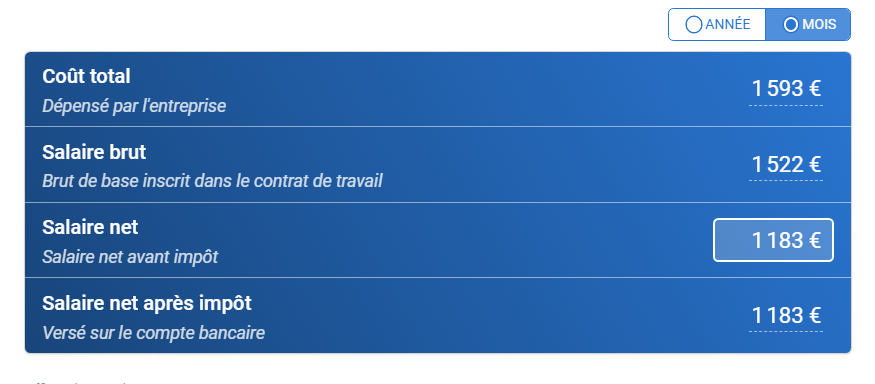 Pour estimer très facilement le coût d’un salarié, utilisez le simulateur de l’URSSAF. Ci-dessus, une estimation du SMIC mensuel au taux maximum de la réduction générale de cotisations.Au 1er octobre 2019, le reste à charge est quasiment nul sur les bas salaires. Néanmoins, il faut prendre en compte les dépenses obligatoires telles que la participation de l’employeur à la mutuelle de son ou ses salariés, etc.Pour en savoir plus : - DROM : https://www.urssaf.fr/portail/home/outre-mer/employeur/exoneration-de-co...
- dont Mayotte : https://www.urssaf.fr/portail/home/outre-mer/employeur/mayotte--nouveaut...- Métropole : https://www.urssaf.fr/portail/home/utile-et-pratique/estimateur-de-cotis...
B.2 CONCERNANT LES EMPLOYEURS DU SECTEUR PUBLIC
Le site de l’Urssaf précise, concernant les agents non titulaires de droit privé (que sont les adultes-relais) :« Les administrations, les établissements publics administratifs peuvent employer des salariés dans des conditions de droit privé. Les agents sont titulaires d’un contrat de travail régi par les dispositions du code du travail.
Pour en savoir plus.Les employeurs publics prévu à l’article L5134-101 du code du travail, ne bénéficient pas de la « Réduction générale » des cotisations patronales (mais de quelques allègements). Pour plus de précisions, contactezVos services gestionnaires des rémunérations des établissements L’URSSAF.C – Droit commun de l’accès à la formation des salariés adultes-relais des secteurs public et privé – Obligations des employeursC.1 Par l’article 5 de la convention, l’employeur s’engage à mobiliser le droit commun de la formation professionnelle et à permettre l'accès :aux formations de prise de poste lors d’un premier recrutement à toute formation diplômante dans le champ de la médiation sociale ou dans d’autres secteurs et à toute action facilitant le parcours professionnel de l’adulte-relais (accès à la VAE, au bilan de compétences, appui à la recherche d’emploi, ...) pour aider à sa mobilité et à une sortie positive du dispositifaux démarches de sensibilisation et d’information organisées par l’ANCT ou ses représentants C.2 Les obligations du droit communD – PLAN DE PROFESSIONNALISATION REGIONALUn plan d’accompagnement professionnel des adultes-relais vise à renforcer le droit commun pour la mobilité professionnelle des adultes-relais, la qualification professionnelle et l’optimisation de leurs interventions conformément à l’article 5 de la convention.Pour les employeurs du secteur privéPour tous les employeurs secteurs public et privésStatuts de la structureListe des membres du bureau et du CACompte-rendu, Rapport moral et d’activités de la dernière AGBilan comptable et compte de résultats année N-1 certifié par l’expert-comptable ou le cas échéant, par le commissaire aux comptes en indiquant son identitéBudget prévisionnel annuel de la structurePrésentation de la structure et de l’organisme de formation - Copie de la convention avec la délégation régionale du CNFPT (si collectivité territoriale)- Attestation de cotisation à l’OPCOAvis de situation au répertoire SIRENEFiche de poste Copie de la délibération du conseil municipal ou du conseil d’administration relative à la création du poste adulte-relais, précisant la personne habilitée à signer les documents administratifs et financiers inhérents à ce poste.Budget prévisionnel du projet précisant notamment les contributions financières au titre de la rémunération, de la formation ou de l'encadrement obtenues en dehors de l'État.Copie du compte rendu de la réunion du personnel, le cas échéantRIB/RIPSI RENOUVELLEMENT : Bilans d’évaluation Semestriel (Année en cours)MEMO DES ETAPES DE LA PROCEDURE1 – Dépôt de candidature à une convention adulte relais Nouvelle ou Renouvellement6 mois avant le passage en commission Formuler une demande officielle                                                au Délégué du Préfet et au SGD 3 mois avant le passage en commission dépôt du dossier de candidature complété, daté et signé accompagné des pièces demandées au format .pdf via la plateforme France Transfert https://francetransfert.numerique.gouv.fr/upload2-  Instruction et validation de votre candidature, en commission d’attribution le SGD vous fournira :Un courrier d’attribution de la conventionUn exemplaire du texte abouti de la conventionUn exemplaire vierge du Cerfa « AR1 » (annexe à la convention entre l’État et l’employeur)Un exemplaire vierge du Cerfa « AR2 » (déclaration d’embauche)Un modèle de contrat de travail sous dispositif adultes-relais2 - Imprimer, signer Et renvoyer complétés au SGD : valerie.tronel@gironde.gouv.frLa conventionLe Cerfa « AR1 »3 – Recrutement de l’Adulte-relais Avant l’entretien de recrutement, transmettre pour au dispositif adultes-relais , a minima 10 jours avant le lancement des convocations :Fixer une date de jury avec le délégué du PréfetParution de l’offre à France Travail et tous vos réseaux (3 semaines minimum)Sélection de 3/4 candidats à l’entretienVérification des critères d’éligibilité par le SGD, transmettre 10 jours avant envoie des convocationsÉléments d’identité (Nom/S Prénom, date et lieu de naissance)Adresse complète de son domicileJustificatif Pôle emploi, s’il y a lieu, attestant de sa qualité de demandeur d’emploiCV à jour4 - Après l’entretien de recrutement envoyer au SGD valerie.tronel@gironde.gouv.frAdresse mél professionnelle du salariéLe Cerfa « AR2 » complété et signéLa copie du contrat de travail signé(CDD entre 31 à 36 mois - date de fin du CDD calée sur la date de fin de la convention - ou CDI)La copie d’une pièce d’identité du salariéLa copie d’un justificatif récent de domicile du salarié 5 - Le service gestionnaire départemental vous renverra :La Convention Signée en 2 Exemplaires (1 pour la structure, 1 à remettre au salarié)Le Cerfa « AR1 » en 1 ExemplaireLe Cerfa « AR2 » en 2 Exemplaires (1 pour la structure, 1 à remettre au salarié)Les 2 documents d’évaluation de la Convention Suivi Quantitatif des indicateurs de la Mission + Suivi Qualitatif des Engagements conventionnelsInformations concernant le Conseiller en Évolution Professionnelle (CEP) et le Compte Personnel de Formation (CPF)  (à remettre au salarié)Livret-Guide de l’employeur adultes-relaisMEMO des OBLIGATIONS LIÉES à LA CONVENTION3 mois après le début du contrat de travail, Transmettre un Plan prévisionnel de FormationSuivre les formations du plan de professionnalisation des adultes relaisS’inscrire dans une démarche de construction d’un projet professionnel  pour aider à sa mobilité et à sa sortie positive du dispositif> toute formation diplômante dans le champ de la médiation sociale ou dans d’autres secteurs ; > toute action facilitant le parcours professionnel de l’adulte-relais ;> participer à toutes démarches de sensibilisation et d’information dans le cadre du dipsoitifTous les ans, Transmettre un bilan d’évaluation de la Convention en conformité avec les obligations mentionnées aux articles 5 et 9 de la Convention et Prévoir une rencontre avec le service gestionnaire et/ou le/la délégué.e du Préfet (Suivi Quantitatif des indicateurs de la Mission, + Suivi Qualitatif Engagements conventionnels)À chaque modification impactant le contrat de travail (quotité de travail, remplacement du salarié absent, changement de titulaire, modifications des missions ou du lieu d’intervention etc.)>Prévenir et Envoyer au  service gestionnaire départementalUn nouvel AR2 et copie de l’avenant ou du nouveau contrat de travail6 mois avant l’expiration de la convention. L’employeur qui souhaite la reconduction de la convention doit en faire la demande expresse au préfet.Cette demande est accompagnée d’un bilan détaillé de la mission confiée à l’adulte-relais précisant : > les perspectives d’évolution du poste, notamment celles permettant sa pérennisation (maintien de la mission sans convention adultes-relais) ;> les raisons de la non pérennisation du poste lors de la convention en cours.Siège socialDénomination :        Adresse :      Code postal : I   I   I   I   I   ICommune :      Tél.	: I    I    I    I    I    I(2 chiffres par champ)Port.	: I    I    I    I    I    I(2 chiffres par champ)Fax	: I    I    I    I    I    I(2 chiffres par champ)Courriel :      Établissement employeur(A remplir si différent du siège)Dénomination :      Adresse :      Code postal : I   I   I   I   I   ICommune :      Tél.	: I    I    I    I    I    I(2 chiffres par champ)Port.	: I    I    I    I    I    I(2 chiffres par champ)Fax	: I    I    I    I    I    I(2 chiffres par champ)Courriel :      Responsable légal / président(e) : 	 M.	 Mme	 MlleNom :      	Prénom :      Prénom, nom et fonction de responsable du projet- TUTEUR :      Statut de l'organisme :      Responsable légal / président(e) : 	 M.	 Mme	 MlleNom :      	Prénom :      Prénom, nom et fonction de responsable du projet- TUTEUR :      Statut de l'organisme :      Effectif salarié permanent de l'organisme :    Dont nombre d’emplois aidés : I     IFournir le tableau des effectifs du personnel salarié, indiquant, outre les niveaux de rémunération, la nature des contrats de travail et leur échéance en cas de CDDDescription brève de l’ Activité actuelle :      Précisez les compétences professionnelles du responsable du projet :(Donner nom, fonction et coordonnées courriel + téléphone)Caractéristiques du candidatLes conditions d'éligibilité au dispositif adultes-relais sont les suivantes :Être âgé de 26 ans au moins, Être sans emploi ou bénéficier, sous réserve qu'il soit mis fin à ce contrat, d'un contrat d'accompagnement dans l'emploi,Résider dans un quartier prioritaire de la politique de la ville
cf  https://sig.ville.gouv.fr/Atlas/QP/Partenaires pour : le financement, la mutualisation des activités, la formation, en moyens de gestion.Titre de l'activité :      A. Description de l'activité envisagée et besoin à satisfaire :B. Décrire en quoi l'activité présente un caractère d'utilité sociale :C. Comment envisagez-vous le développement de cette activité dans les mois à venir :(Donner tous les détails qui vous semblent utiles pour la compréhension du projet)D. Public(s) concerné(s) par l'activité (plusieurs réponses possibles). À détailler et à adapter  Habitants	  Personnes hospitalisées  Adhérents de l'association	  Personnes en recherche d'insertion  Jeunes enfants	  Personnes handicapées  Famille	  Jeunes en activité extrascolaire  Personnes âgées	  Jeunes dans le temps scolaire  Public jeune  Autres, détaillez :      E. Adresse du lieu d'exercice de la missionF. Délimitation du territoire géographique de l'activité	(Préciser le/les quartier(s) réglementaire(s) concernés par l'action)Indiquez les financements envisagés en complément de l'aide de l'État :  Communes	  Conseil général	  Conseil régional	  Bailleurs  Établissements publics	  Usagers	  Entreprises privées  Autres, précisez :       A. PrésentationIntitulé du poste (type de médiation) :      Dans le cade de ce projet, l'adulte-relais aura pour mission :	(Description de la mission, de ses objectifs, des moyens et types d’actions, du partenariat mis en œuvre)Compétences pré-requises :Niveau de formation prévu :  Bac +5 (I)	  Bac +3,4 (II)	  Bac +2 (III)  Bac ou équivalent (IV)	  CAP, BEP (V)	  Sans qualificationB. Conditions de travailNature du contrat envisagée : 	  CDD  (maximum de 36 mois, à caler sur la date d'échéance		                 de la convention)	  CDIDurée de travail hebdomadaire :	  Temps plein, précisez le nombre d'heures 	: I    I	  Temps partiel, précisez le nombre d'heures	: I    IMontant du salaire brut mensuel : 	I   I   I   I   I   eurosSalaire brut mensuel d'embauche : SMIC	  Entre 1,2 et 1,5 X SMIC	  > 2 X SMIC  Entre SMIC et 1,2 X SMIC	  Entre 1,5 et 2 X SMICA. Formation et accompagnement professionnelDescription du parcours de formation prévu et des différentes actions prévues (obligatoire)B. Avez-vous prévu des actions d'encadrement ?Tutorat 	: 	  OUI	  NONSuivi en emploi 	:  	  OUI	  NONC. Autres type d'actions ?Libellé :      Descriptif :      D. Avez-vous prévu une valorisation des acquis de l'expérience :  OUI	  NONSi OUI, sous quelle forme ? Avec l'aide de qui ?Dossier et pièces complémentairesà transmettre sans les annexesen 1 exemplaire au service gestionnaire départemental au format .pdf via la plateforme France Transfert https://francetransfert.numerique.gouv.fr/uploadSecteur privéSecteur public / Collectivités territorialesFormationObligation pour l'employeur de mettre en place un plan de développement des compétences pour :Adapter les salariés à leur poste de travailVeiller au maintien de leur capacité à occuper un emploiContacter l’OPCOLe CNFPT peut accueillir dans ses formations les adultes-adultes employés en collectivités territoriales moyennant une convention préalable conclue avec leur délégation du CNFPTLa copie de cette convention est à joindre au dossier de demande de conventionContacter le CNFPTAccompagnementEntretien professionnel tous les 2 ans avec obligation d’information du salarié sur :- La VAE- L’activation du compte personnel de formation (CPF) par le salarié
- Les abondements que l’employeur peut financer- Le conseil en évolution professionnel (Cf.OPCO)Obligation d’un entretien professionnel renforcé tous les 6 ans avec un état des lieux récapitulatifSanction financière pour les entreprises de plus de 50 salariés ; pour les autres, compétence des tribunaux en cas non-respect des obligations.Les Centres de gestion départementaux de la fonction publique territoriale assurent l'accompagnement à la mobilité des agents.Les employeurs doivent s’en rapprocher dans le cadre de leur convention adulte-relais avec le préfet